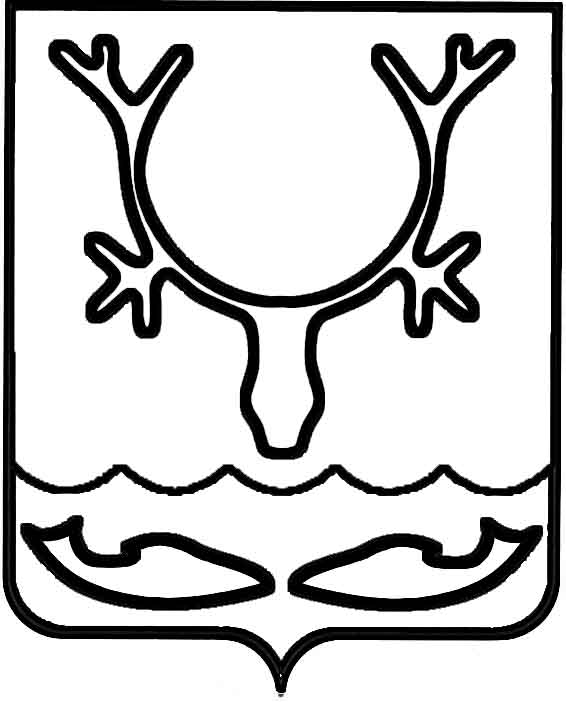 Администрация МО "Городской округ "Город Нарьян-Мар"ПОСТАНОВЛЕНИЕот “____” __________________ № ____________		г. Нарьян-МарОб утверждении перечня организаций                 для управления многоквартирным домом,            в отношении которого собственниками помещений в многоквартирном доме              не выбран способ управления или выбранный способ управления не реализован,                          не определена управляющая организацияВ соответствии с Федеральным законом от 06.10.2003 № 131-ФЗ "Об общих принципах организации местного самоуправления в Российской Федерации",                                    постановлением Правительства Российской Федерации от 21.12.2018 № 1616                          "Об утверждении правил определения управляющей организации для управления многоквартирным домом, в отношении которого собственниками помещений                                   в многоквартирном доме не выбран способ управления таким домом или выбранный способ управления не реализован, не определена управляющая организация" Администрация муниципального образования "Городской округ "Город Нарьян-Мар"П О С Т А Н О В Л Я Е Т:Утвердить перечень организаций для управления многоквартирным домом,                 в отношении которого собственниками помещений в многоквартирном доме 
не выбран способ управления или выбранный способ управления не реализован, 
не определена управляющая организация, расположенным на территории муниципального образования "Городской округ "Город Нарьян-Мар" (Приложение). Уполномочить муниципальное казённое учреждение "Управление городского хозяйства г. Нарьян-Мара" осуществлять выбор управляющей организации для управления многоквартирным домом, в отношении которого собственниками помещений в многоквартирном доме не выбран способ управления или выбранный способ управления не реализован, не определена управляющая организация, в соответствии с Правилами определения управляющей организации 
для управления многоквартирным домом, в отношении которого собственниками помещений в многоквартирном доме не выбран способ управления таким домом 
или выбранный способ управления не реализован, не определена управляющая организация, утверждёнными постановлением Правительства Российской Федерации от 21.12.2018 № 1616.Настоящее постановление вступает в силу со дня подписания, подлежит опубликованию в официальном бюллетене городского округа "Город Нарьян-Мар" "Наш город" и размещению на сайте Администрации муниципального образования "Городской округ "Город Нарьян-Мар".Приложениек постановлению Администрации МО"Городской округ "Город Нарьян-Мар"от 19.02.2019 № 203Перечень организаций для управления многоквартирным домом, в отношении которого собственниками помещений в многоквартирном доме не выбран способ управления или выбранный способ управления не реализован, не определена управляющая организация, расположенным на территории муниципального образования "Городской округ "Город Нарьян-Мар"1902.2019203Глава МО "Городской округ "Город Нарьян-Мар" О.О.Белак№ п/пНаименование организацииЛицензия на осуществление деятельности по управлению многоквартирными домами, номер и дата выдачиДата (время) регистрации заявления для включения в перечень1.Общество с ограниченной ответственностью "Базис"№ 2 от 06.04.201514.02.2019 (11:12)2.Общество с ограниченной ответственностью "Ненецкая управляющая компания"№ 7 от 16.04.201514.02.2019 (11:16)